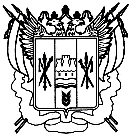 Российская ФедерацияРостовская областьЗаветинский районМуниципальное образование «Савдянское сельское поселение»Администрация Савдянского сельского поселенияПостановление№ 3728.06.2021						                                                х.СавдяВ соответствии со статьями 169, 184 Бюджетного кодекса Российской Федерации и решением Собрания депутатов Савдянского сельского поселения от 28.09.2007 № 72 «Об утверждении положения о бюджетном процессе в Савдянском сельском поселении», в целях обеспечения составления проекта бюджета поселения на 2022 год и на плановый период 2023 и 2024 годовПОСТАНОВЛЯЮ:1. Утвердить Порядок и сроки составления проекта бюджета Савдянского сельского поселения на 2022 год и на плановый период 2023 и 2024 годов согласно приложению.2. Специалистам Администрации сельского поселения обеспечить выполнение мероприятий, предусмотренных приложением к настоящему постановлению. 3. Сектору экономики и финансов Администрации сельского поселения приступить к разработке проекта бюджета сельского поселения с учетом мероприятий, предусмотренных приложением к  настоящему постановлению. 4. Настоящее постановление вступает в силу со дня его официального обнародования.          5. Контроль за выполнением постановления оставляю за собой.Глава Администрации Савдянскогосельского поселения                                                                  В.В.СитниковПостановление вноситсектор экономики и финансовПриложениек постановлениюАдминистрации Савдянского сельского поселенияот 00.06.2021 № ПОРЯДОКи сроки составления проекта бюджета Савдянского сельского поселения на 2022 год и на плановый период 2023 и 2024 годовВедущий специалист по общим вопросам								З.А.СаидоваОб утверждении Порядка и сроков составления проекта бюджета Савдянского сельского поселения на 2022 год и на плановый период 2023 и 2024 годов№п/пСодержание мероприятийСрокисполненияОтветственный исполнитель12341.Разработка экономических показателей и исходных данных, формирующих налоговый и неналоговый потенциал в целом по Савдянскому сельскому поселению на 2022-2024 годы.До 25 июля 2021Ведущий специалист Е.М. Глянь, руководитель Межрайонной инспекции Федеральной налоговой службы России №16 (по согласованию)2.Формирования предельных показателей расходов бюджета Савдянского сельского поселения на 2022 год и на плановый период 2023 и 2024 годовДо 25 июля 2021Заведующий сектором экономики и финансов Администрации сельского поселения   Т.В.Степаненко3.Проведение оценки эффективности налоговых льгот (пониженных ставок), установленных на местном уровнеДо 20 августа 2021Ведущий специалист Е.М. Глянь4.Формирование и представление главе Администрации Савдянского сельского поселения параметров бюджета поселения на 2022 год и на плановый период 2023 и 2024 годов, подготовленных на основе:прогноза поступлений доходов с учетом данных главных администраторов доходов бюджета поселения;предельных показателей расходов бюджета поселенияДо 1 октября 2021Заведующий сектором экономики и финансов Администрации сельского поселения   Т.В.Степаненко5.Подготовка и утверждение нормативно правового акта Администрации Савдянского сельского поселения «О прогнозе социально-экономического развития Савдянского сельского поселения на 2022-2024 годы» До 15 сентября 2021Ведущий специалист Е.М. Глянь 6.Доведение до подведомственных учреждений бюджета поселения предельных показателей расходов бюджета поселения на 2022 год и на плановый период 2023 и 2024 годовДо 20 сентября 2021Заведующий сектором экономики и финансов Администрации сельского поселения   Т.В.Степаненко7.Разработка проектов муниципальных программ Администрации Савдянского сельского поселения, предлагаемых к финансированию начиная с 2022 года, а также проектов изменений в ранее утвержденные муниципальные программы Администрации Савдянского сельского поселенияДо 24 сентября 2021Ответственные исполнители муниципальных программ Администрации Савдянского сельского поселения8.Подготовка постановления Администрации Савдянского сельского поселения «Об основных направлениях бюджетной политики и основных направлениях налоговой политики Савдянского сельского поселения на 2022-2024 годы»До 25 октября 2021Заведующий сектором экономики и финансов Администрации сельского поселения   Т.В.Степаненко9.Формирование электронных документов 
для составления проекта бюджета поселения на 2022 год и на плановый период 2023 
и 2024 годов в информационной системе «АЦК-Планирование» Единой автоматизированной системы управления общественными финансами в Ростовской области, с приложением обоснований бюджетных ассигнованийДо 11 октября 2021Заведующий сектором экономики и финансов Администрации сельского поселения   Т.В.Степаненко 10.Подготовка и утверждение нормативного акта «О предварительных итогах социально-экономического развития Савдянского сельского поселения за 7 месяцев 2021 г. и ожидаемых итогах социально-экономического развития Савдянского сельского поселения за 2021 год»До 20 октября 2021Ведущий специалист Е.М. Глянь 11.Предоставление паспортов муниципальных программ Савдянского сельского поселения (проектов изменений в указанные паспорта)До 21 октября 2021Ответственные исполнители муниципальных программ Администрации Савдянского сельского поселения12.Подготовка для внесения на рассмотрение в Собрание депутатов следующих проектов решений:«О бюджете Савдянского сельского поселения Заветинского района на 2022 год и на плановый период 2023 и 2024 годов»«О Прогнозном плане (программе) приватизации муниципального имущества Савдянского сельского поселения на 2022 год и на плановый период 2023 и 2024 годов»До 25 октября 2021До 25 октября 2021Заведующий сектором экономики и финансов Администрации сельского поселения   Т.В.Степаненко Старший инспектор по  вопросам  имущественных и земельных  отношений Д.З.Ибиев